NERINGOS SAVIVALDYBĖS MERAS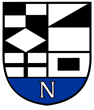 POTVARKISDĖL NERINGOS SAVIVALDYBĖS TARYBOS POSĖDŽIO NR. 7 SUŠAUKIMO IR KLAUSIMŲ TEIKIMO SVARSTYMUI2024 m. birželio 20 d. Nr. V10-334NeringaVadovaudamasis Lietuvos Respublikos vietos savivaldos įstatymo 27 straipsnio 2 dalies 4 punktu, Neringos savivaldybės tarybos veiklos reglamento, patvirtinto Neringos savivaldybės tarybos 2023 m. balandžio 27 d. sprendimu Nr. T1-94 „Dėl Neringos savivaldybės tarybos veiklos reglamento patvirtinimo“, 49.1 ir 50.1 papunkčiais:Šaukiu 2024 m. birželio 27 d. 10.00 val. Neringos savivaldybės tarybos posėdį Nr. 7. Teikiu svarstyti 2024 m. birželio 27 d. Neringos savivaldybės tarybos posėdyje šiuos klausimus:Dėl 2024 m. birželio 27 d. Neringos savivaldybės tarybos posėdžio Nr. 7 darbotvarkės
patvirtinimo (Darius Jasaitis);Dėl pritarimo projekto „Neringos turizmo įžvalgų platforma“ įgyvendinimui (Justas Kazlauskas);Dėl valstybės turto perėmimo Neringos savivaldybės nuosavybėn (Aina Kisielienė);Dėl Neringos savivaldybės tarybos 2024 m. vasario 14 d. sprendimo Nr. T1-16 „Dėl Neringos savivaldybės 2024 metų biudžeto patvirtinimo“ pakeitimo (Janina Kobozeva);  Dėl pritarimo Neringos savivaldybės ir Akcinės bendrovės „Via Lietuva“ bendradarbiavimo sutarties projektui (Simonas Sakevičius); Dėl Neringos savivaldybės tarybos 2022 m. gegužės 26 d. sprendimo Nr. T1-94 „Dėl Vietinės rinkliavos už naudojimąsi Neringos savivaldybės tarybos nustatytomis vietomis automobiliams statyti nuostatų patvirtinimo“ pakeitimo (Simonas Sakevičius);Dėl Viešųjų elektromobilių įkrovimo prieigų įrengimo Neringos savivaldybėje plano iki 2030 metų patvirtinimo (Juozas Jostas);Dėl Neringos savivaldybės asmens su negalia gerovės tarybos steigimo, nuostatų ir sudėties patvirtinimo (Edita Vaitkutė-Zinkė); Dėl Neringos savivaldybės narkotikų kontrolės komisijos sudarymo (Rosita Bazarauskaitė); Dėl Mokamų palaikomojo gydymo ir slaugos paslaugų (lovadienių), finansuojamų iš Neringos savivaldybės biudžeto, skyrimo ir apmokėjimo viešojoje įstaigoje Neringos pirminės sveikatos priežiūros centre tvarkos aprašo patvirtinimo (Rosita Bazarauskaitė).Dėl Neringos savivaldybės tarybos 2022 m. sausio 13 d. sprendimo Nr. T1-3 „Dėl Prekybos ir paslaugų teikimo Neringos savivaldybės viešosiose vietose taisyklių patvirtinimo“ pakeitimo (Medūnė Marija Šveikauskienė); Dėl Neringos savivaldybės tarybos 2023 m. birželio 29 d. sprendimo Nr. T1-168 „Dėl Neringos savivaldybės istorinės atminties ir įvaizdžio formavimo komisijos sudarymo“ pakeitimo (Laimonas Bogušas);Dėl Sutikimų statyti ir naudoti valstybinės reikšmės paviršiniuose vandens telkiniuose laikinuosius nesudėtinguosius statinius išdavimo taisyklių patvirtinimo (Lina Lukauskaitė);Dėl valstybinės žemės sklypo, esančio Nidos–Smiltynės pl. 33, Neringoje, nuomos sutarties pakeitimo (Violeta Šiaudvytienė);Dėl kitos paskirties valstybinės žemės sklypo, esančio Preilos g. 101, Neringoje, dalių nustatymo (Violeta Šiaudvytienė); 	Dėl kitos paskirties valstybinės žemės sklypo, esančio Pamario g. 23, Neringoje, dalies nuomos (Violeta Šiaudvytienė); 	Dėl valstybinės žemės sklypo, esančio Ievos Kalno g. 8, Neringoje, nuomos sutarties nutraukimo (Violeta Šiaudvytienė); 	Dėl valstybinės žemės sklypo, esančio Vėtrungių g. 17, Neringoje, nuomos sutarties nutraukimo (Violeta Šiaudvytienė); 	Dėl valstybinės žemės sklypo, esančio Vėtrungių g. 17, Neringoje, nuomos sutarties nutraukimo (Violeta Šiaudvytienė); 	Dėl kitos paskirties valstybinės žemės sklypo, esančio Preilos g. 89, Neringoje, dalies nuomos (Violeta Šiaudvytienė); 	Dėl valstybinės žemės sklypo, esančio G. D. Kuverto g. 15, Neringoje, nuomos sutarties pakeitimo (Violeta Šiaudvytienė);Neringos savivaldybės tarybos mažumos valanda (Agnė Jenčauskienė).Savivaldybės meras		Darius JasaitisIgnė Kriščiūnaitė2024-06-20